Župa Presvetog Srca Isusova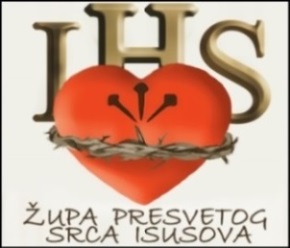 Palmotićeva 31, ZagrebŽUPNI LISTIĆ broj 403nedjelja, 4. lipnja 2023.   	  P R E S V E T O   T R O J S T V O  Evanđelje: Iv 3, 16-18	 U ono vrijeme reče Isus Nikodemu: „Bog je tako ljubio svijet te je dao svoga Sina Jedinorođenca da nijedan koji u njega vjeruje ne propadne, nego da ima život vječni. Ta Bog nije poslao Sina na svijet da sudi svijetu, nego da se svijet spasi po njemu. Tko vjeruje u njega, ne osuđuje se; a tko ne vjeruje, već je osuđen što nije vjerovao u ime jedinorođenoga Sina Božjega.“Komentar župnika: Današnje evanđelje želi nam predstaviti Boga koji nas ljubi i koji je iz ljubavi poslao svoga Sina da nas spasi. To je ispravna slika o Bogu, no ona može biti i kriva kao na primjer: Ako Boga doživljavam kao nemilosrdnog kažnjavatelja.  To je Bog koji proganja čovjeka i koji ga kažnjava na svakom koraku. To je poganski idol, kojega treba udovoljiti žrtvama. U svagdanjem životu se javlja kad čovjek neku bolest ili nesreću izravno pripisuje Bogu kao kaznu. Ako Boga doživljavam kao neprijateljski raspoloženog prema životu. Neki se uvijek osjećaju nelagodno kad se raduju nečemu, kad se osjećaju sretni i zadovoljni bojeći se kao da time vrijeđaju Boga. To je poganski bog kako nam svjedoči grčka mitologija o bogovima koji su bili zavidni ljudskoj sreći. Ako Boga doživljavam kao bešćutnog suca. Ovu jednostranu predodžbu o Bogu možemo prepoznati u sebi ako se stalno osjećamo proganjani od Boga, ako se ne usudimo bilo što poduzeti bez silnog straha da ćemo pogriješiti i za to biti kažnjeni.Ako Boga doživljavam kao prezahtjevnog poslodavca. To je oblik napasti da moramo sebe otkupiti samo svojim djelima, zaboravljajući da je njegova milost uvijek nezasluženi dar. Ono što mi možemo jest surađivati s milošću koja nas poziva.Za napredak u duhovnom životu i radosno kršćansko življenje važno je da u nama zaživi prava slika o Bogu ljubavi. Ona se može očitovati na primjerima:Ako Boga doživljavam kao Stvoritelja. Bog je stvorio svijet i svakog čovjeka, dakle i mene. Nisam slučajno na svijetu, Bog me je htio, ja sam utjelovljenje njegove ljubavi prema meni. Ako Boga doživljavam kao Dobrog Pastira. Bog ne samo da me je stvorio, nego s ljubavlju prati svaki moj korak i ako zalutam on me traži ostavivši čak svih ostalih 99 ovaca (Lk 15,3 sl.). Ako Boga doživljavam kao Boga očinske, ali i majčinske ljubavi. Tu nam je najljepši primjer Prispodoba o izgubljenom sinu (Usp. Lk 15, 11-20).Ako Boga doživljavam kao supatnika. Već Stari Zavjet govori o Bogu kao onom koji ima samilosti, napr. u Izlasku (2, 23). A i Isus na mnogim mjestima, a kod ozdravljenja gubavca Isus se sažali, pruži ruku, dotače ga se i reče mu: „Hoću! Očisti se!“ (Mk 1,41).Kardinal Basil Hume (1923-1999) piše u svom Dnevniku ovo sjećanje: Neki čovjek, koji je kasnije postao angažirani kršćanin, rekao je da je njegova predodžba o Bogu doživjela preokret pri posjetu neke stare gospođe. Ona je pokazala na tekst koji je visio na zidu s ovim natpisom: „Ti, Bože, stalno me vidiš.“ Onda je protumačila: „Vidiš, ove riječi ne znače, da te Bog stalno promatra da vidi kakvo zlo činiš, nego one znače da te toliko voli da ne može skidati oči s tebe!“Ta Bog nije poslao Sina na svijet da sudi svijetu, nego da se svijet spasi po njemuLjudi znaju izjaviti rečenice poput “Nemoj to činiti, Bog će te kazniti” ili “Ovo ti se dogodilo jer te Bog kaznio”. Današnje evanđelje upravo opovrgava ove izjave. Bog nije kakav sudac koji dodijeljuje nagrade i kazne, a možda Ga se često tako doživljava, pogotovo među nevjernicima. Samim time što predstavlja određeni autoritet stvara se otpor i odbijanje slušanja zapovijedi koje nam je dao. Ali, kao što i Isus objašnjava Nikodemu, Bog je sišao na svijet isključivo u svrhu našeg spasenja. Zato nam i daje svoje zapovijedi. Stalo mu je do našeg spasa, našeg vječnog života. Ljudi oduvijek imaju tendenciju suprotstavljati se autoritetu, što je vidljivo već u samim počecima, primjerice, izradi zlatnog teleta. Dokaz je to naše žudnje za nadmoći, porebe da dokazujemo da smo bolji, jači, da nam nitko ništa ne može. Kad bismo svoje ljudske porive na čas odmaknuli sa strane, možda bi više nas shvatilo da se Bog ne želi natjecati s nama i da je primjer čiste dobrote koja nudi vječni spas, a jedini je uvjet da u to povjerujemo. Zvuči toliko jednostavno, ali ispostavlja se da je za čovječanstvo to prilično težak zadatak. Zato budimo zahvalni što imamo to znanje, tu vjeru i priliku upoznati Gospodina u pravom svjetlu.														Petra Kuk     Nedjelja 4. lipnja 2023. 	  PRESVETO TROJSTVOOve nedjelje, 4. lipnja, nakon svete mise u 19 sati s nama će podijeliti svoju životnu priču Ana-Marija Miškulin, djevojka koja gaji nadahnjujuću ljubav i pobožnost Presvetom Trojstvu. Rođena je s cerebralnom paralizom i potpuno je ovisna o tuđoj pomoći. Čut ćemo kako je izgledao njezin život prije obraćenja, kako je spoznala silnu Božju ljubav, te kako je napisala dvije zbirke pjesama i tekstova. Dođite ili pošaljite svoje!U srijedu 7. lipnja u 18.30 započinjemo Devetnicu Srcu Isusovu, a predvodit će je župni vikari našeg dekanata. Započinjemo s p. Petrom Klarićem s Jordanovca. Nakon večernje sv. mise bit će predstavljanje autobiografije austrijskoga isusovca Antona Puntigama (1859-1926.). On je, među ostalim, utro put procesu za proglašenje blaženenim Petra Barbarića. Osim toga Puntigam je 1900. godine organizirao nacionalnu proslavu posvete hrvatske mladeži Srcu Isusovu, a potom i posvetu Begrešnoj (1904.). Odjeci tih događaja doslovno odzvanjaju i danas u crkvenim pjesmama koje Hrvati tako rado pjevaju, a to su: Do nebesa nek se ori i Zdravo djevo. O toj neobično zanimljivoj knjizi govorit će prof. Vladimir Lončarević,  pater Ivica Musa te pater Ivan Šestak, prevoditelj. Program će voditi naša župljanka prof. Dobrila Zvonarek.U četvrtak 8. lipnja je svetkovina Tijelova, neradni dan. Sv. mise kao nedjeljom, a nakon večernje sv. mise u 19 sati imat ćemo procesiju ulicama našega grada (Draškovićeva, Boškovićeva, Štrosmajerov trg, Šenoina, Draškovićeva). Pozivamo sve koji žele na ovaj način posvjedočiti svoju vjeru da nam se pridruže.Sljedeće nedjelje u 19 sati u sklopu Devetnice svoju Mladu misu u našoj župi imat će vlč. Sebastijan Valjevac, mladomisnik. Već sada pozivamo na svetkovinu Srca Isusova 16. lipnja o čemu možete pročitati na plakatima. Poslužite se katoličkim tiskom, osobito novim Glasnikom Srca Isusova i Marijina, novim Glasom Koncila te našim Župnim listićem. Ako želite primati Župni listić e-poštom, to javite na zupalma@email.t-com.hr   RADNO VRIJEME ŽUPNOG UREDA: Od ponedjeljka do petka prijepodne od 9.30 do 10.30, a poslijepodne od 17 do 18 sati. Novi broj župnog ureda na koji nas možete dobiti u uredovno vrijeme je: 01/2104-451.U hitnim slučajevima u drugo vrijeme možete nazvati:098/9373-330 - p. Stipo Balatinac, župnik092/4093-722 - p. Ivan Junušić, kapelan            091/1775-007 - p. Siniša Štambuk, kapelanO B A V I J E S T IPonedjeljak 5. lipnjaSv. Bonifacije, spomendanČetvrtak 8. lipnjaTIJELOVO, svetkovinaPetak 9. lipnjaSv. Josip de Anchieta DI, spomendanNEDJELJA 11. lipnja 10. NEDJELJA KROZ GODINU „A“SV. MISEISPOVIJEDANJEPRESVETO TROJSTVOTIJELOVORADNI TJEDANPRES. TROJSTVO I TIJELOVORADNI TJEDAN4. 6. 2023.8. 6. 2023.5. – 10. 6.4. i 8. 6. 2023.5. – 10. 6.8.00 P. BIJELIĆ8.00 P. BIJELIĆ7.00 P. VLAH  7.30 – 13.00 6.30 –   9.309.30 P. BALATINAC9.30 P. VLAH8.00 P. ŠTAMBUK16.30 – 19.3011.00 – 12.3011.00 P. BILIĆ11.00 P. BILIĆ9.00 P. BALATINAC18.00 – 19.3012.15 P. JUNUŠIĆ12.15 P. JUNUŠIĆ12.00 P. SKELIN17.00 P. ŠTAMBUK17.00 P. ŠTAMBUK18.30 P. BIJELIĆ19.00 P. SKELIN19.00 P. BALATINAC